Государственные и ведомственные награды:Муниципальный уровень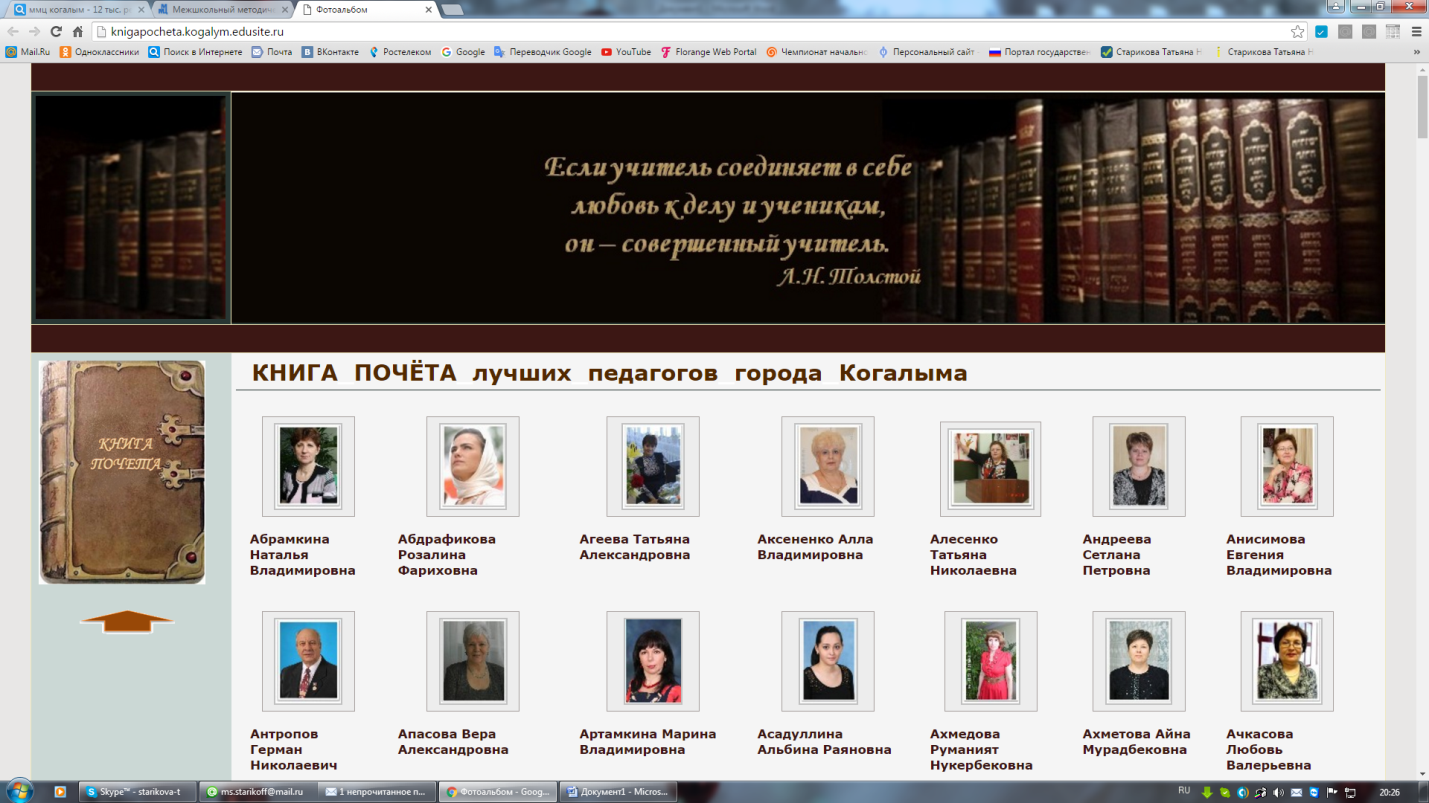 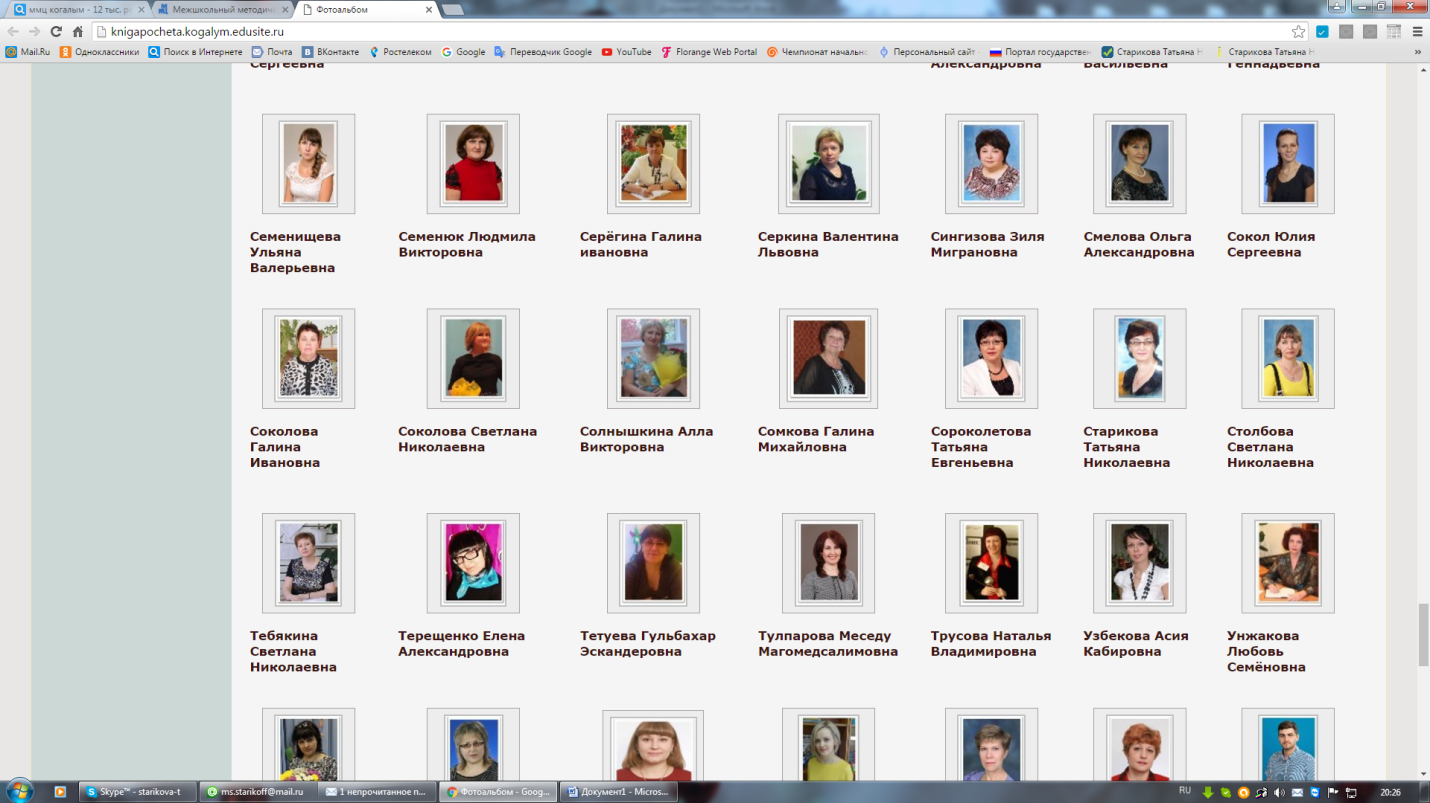 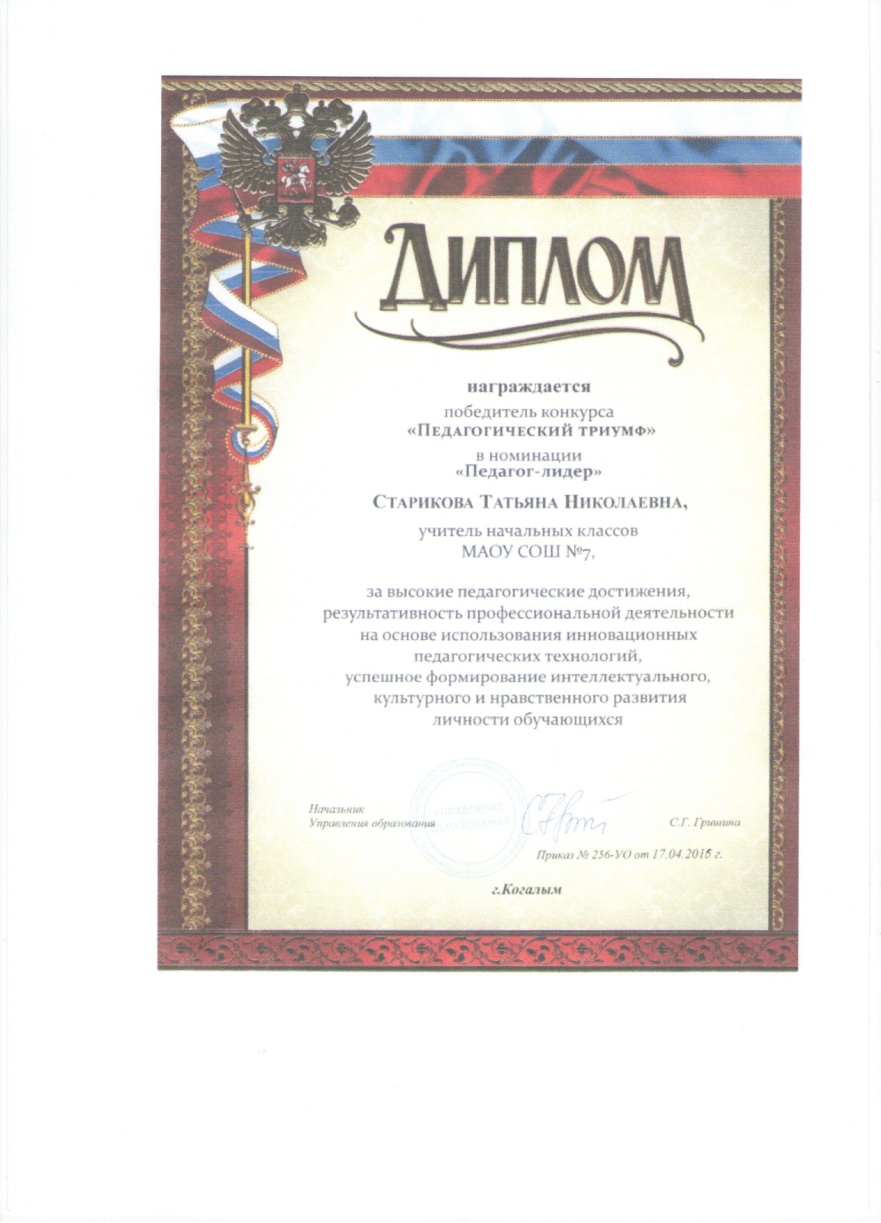 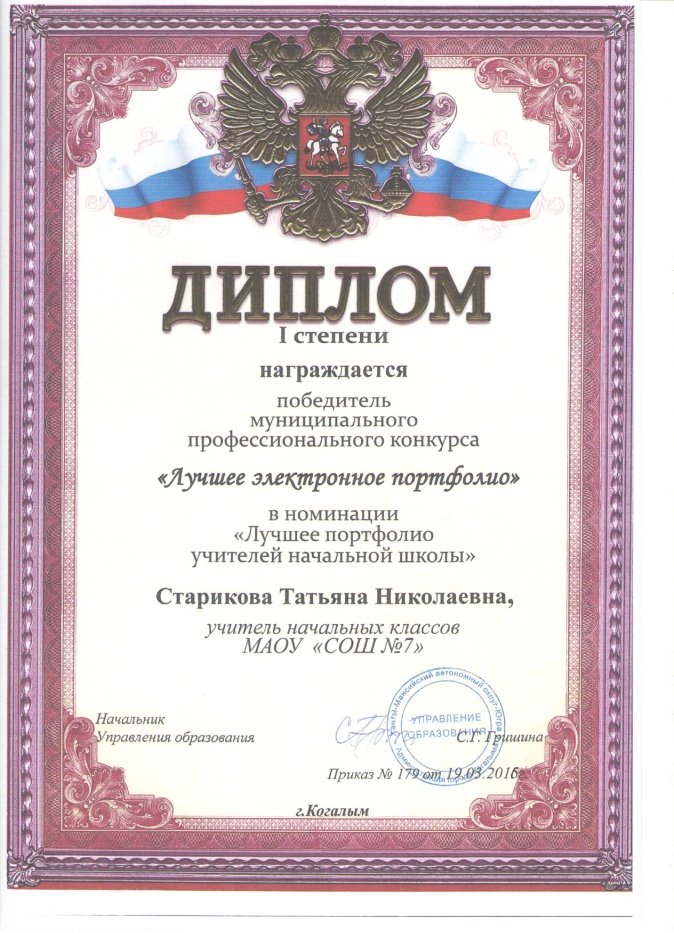 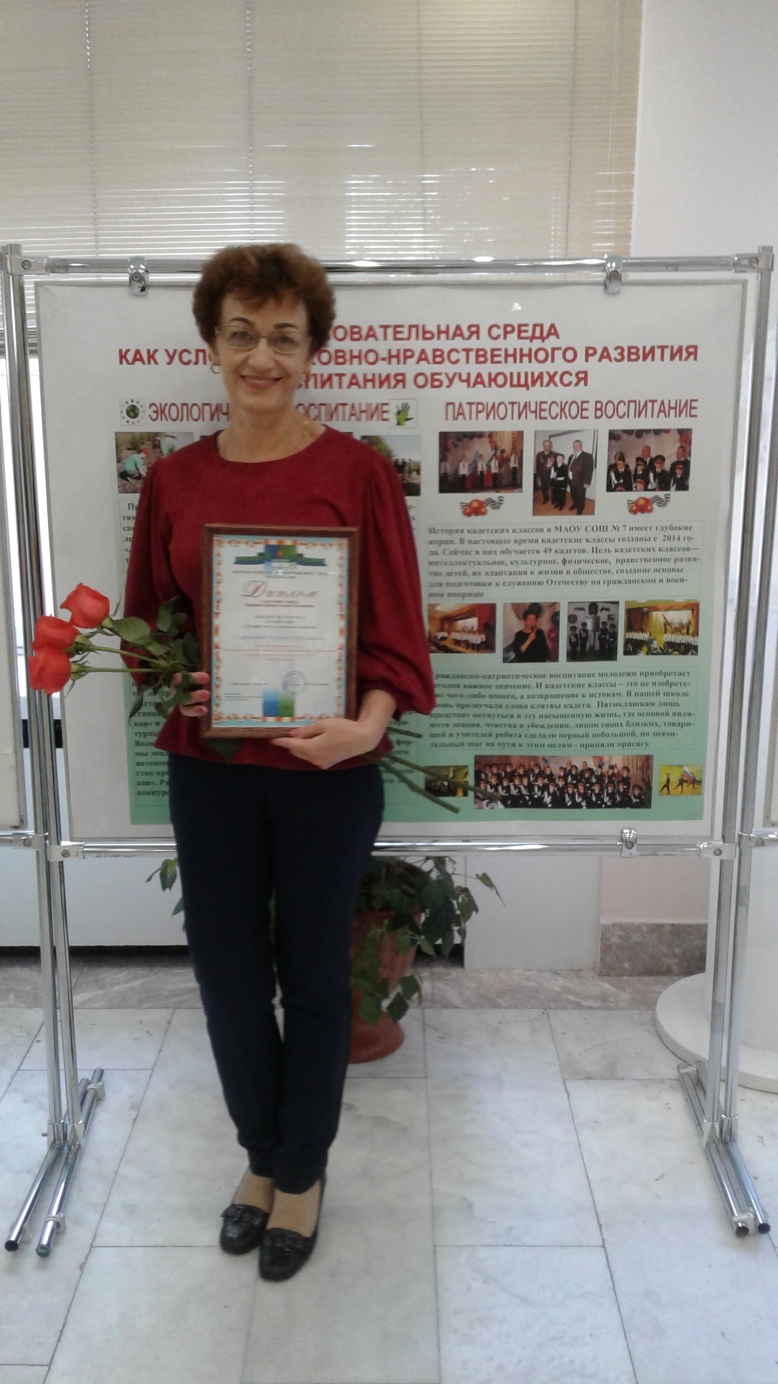 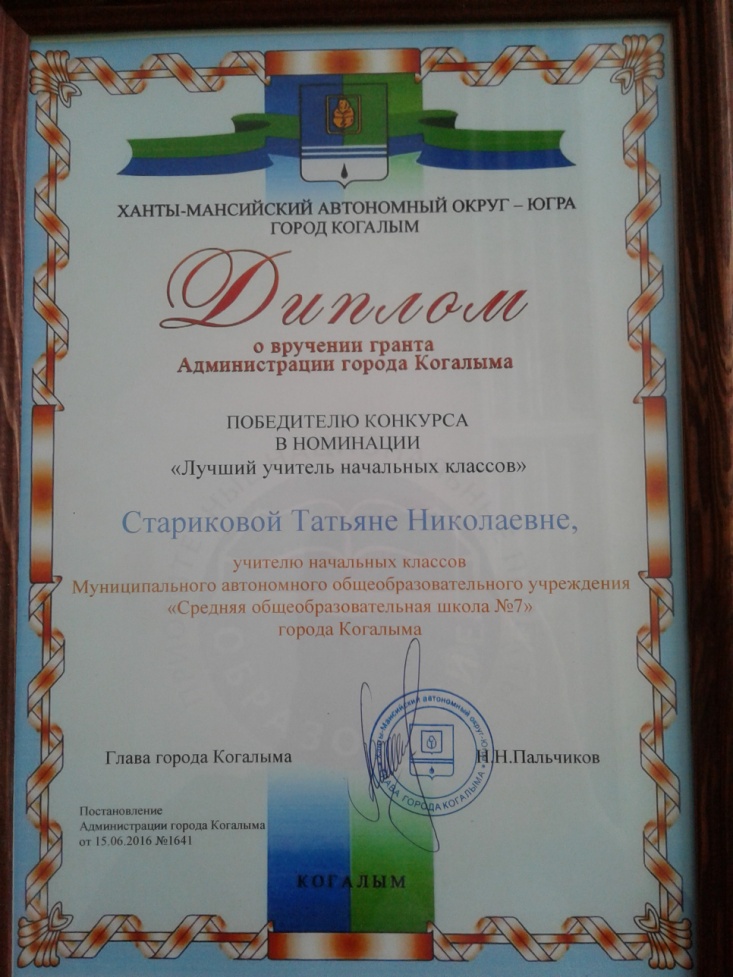 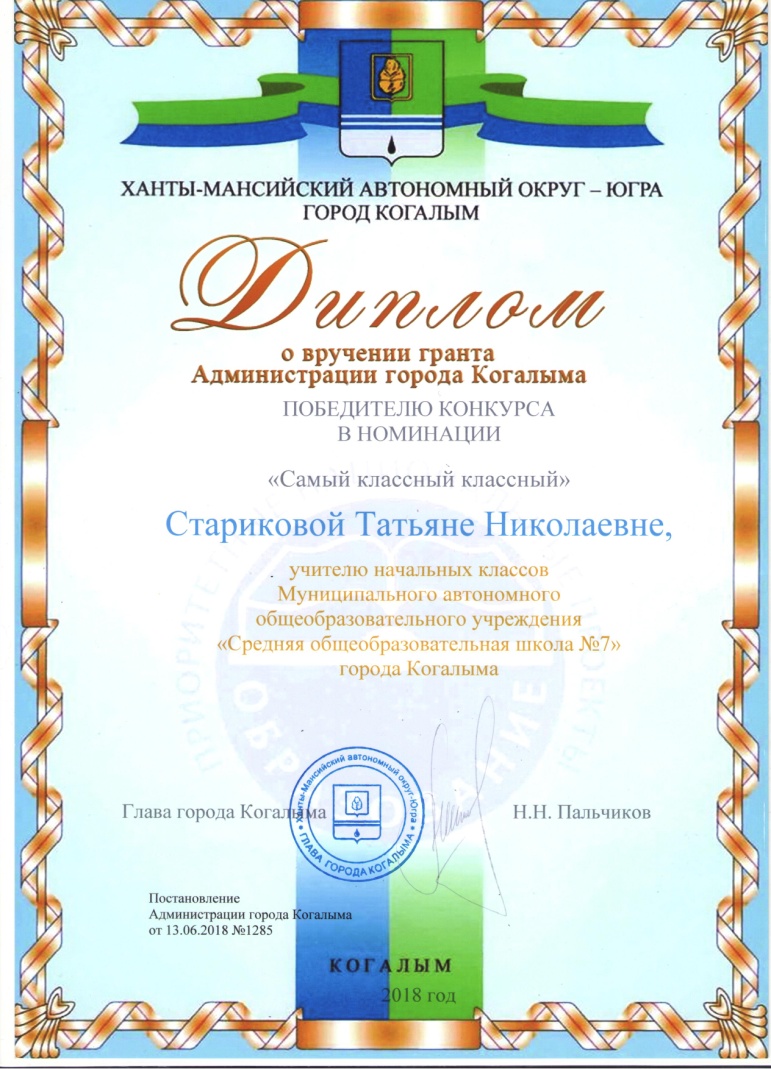 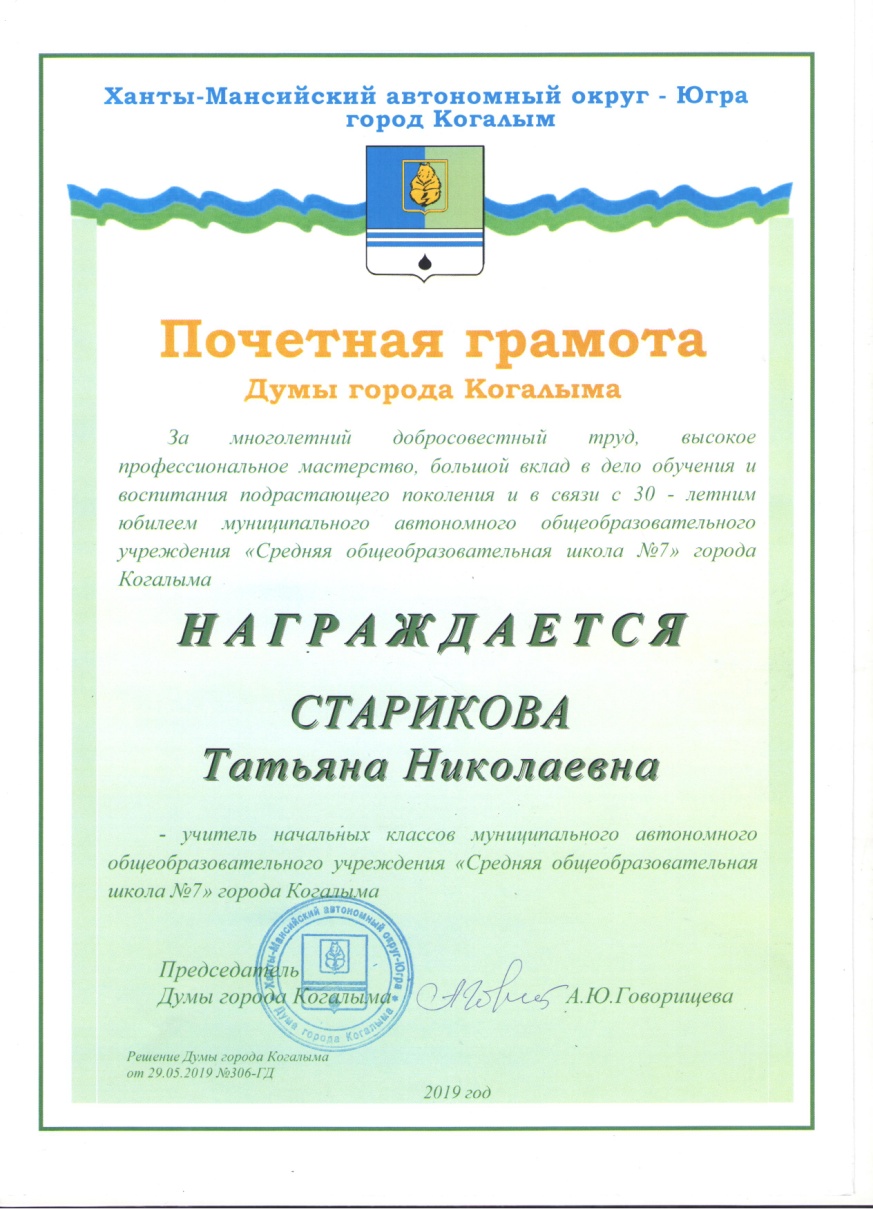 ГодГодНазвание конкурсаРезультатМуниципальный уровень (очное участие)Муниципальный уровень (очное участие)Муниципальный уровень (очное участие)Муниципальный уровень (очное участие)2014-2019 уч.г.Конкурса «Педагогический триумф» в номинации «Педагог-лидер»Конкурса «Педагогический триумф» в номинации «Педагог-лидер»Победитель, занесена на Доску Почёта работников образования г.Когалыма.2014-2019 уч.г.Муниципальный профессиональный конкурс «Лучшее портфолио учителей начальной школы»Муниципальный профессиональный конкурс «Лучшее портфолио учителей начальной школы»Победитель2014-2019 уч.г.Участник конкурсного отбора на получение Гранта Администрации города Когалыма в номинации «Лучший учитель начальных классов»Участник конкурсного отбора на получение Гранта Администрации города Когалыма в номинации «Лучший учитель начальных классов»Победитель2014-2019 уч.г.Участник конкурсного отбора на получение Гранта Администрации города Когалыма в номинации «Самый классный классный»Участник конкурсного отбора на получение Гранта Администрации города Когалыма в номинации «Самый классный классный»Победитель2014-2019 уч.г.Почётная грамота Думы города КогалымаПочётная грамота Думы города КогалымаПочётная грамота за многолетний добросовестный труд